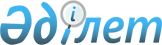 Ұйғыр аудандық мәслихатының "Ұйғыр ауданы бойынша 2018-2019 жылдарға арналған жайылымдарды басқару және оларды пайдалану жөніндегі жоспарды бекіту туралы" 2018 жылғы 18 сәуірдегі № 6-30-183 шешімінің күші жойылды деп тану туралыАлматы облысы Ұйғыр аудандық мәслихатының 2018 жылғы 19 қазандағы № 6-39-233 шешімі. Алматы облысы Әділет департаментінде 2018 жылы 4 желтоқсанда № 4923 болып тіркелді
      "Құқықтық актілер туралы" 2016 жылғы 6 сәуірдегі Қазақстан Республикасы Заңының 27-бабына сәйкес, Ұйғыр аудандық мәслихаты ШЕШІМ ҚАБЫЛДАДЫ: 
      1. Ұйғыр аудандық мәслихатының "Ұйғыр ауданы бойынша 2018-2019 жылдарға арналған жайылымдарды басқару және оларды пайдалану жөніндегі жоспарды бекіту туралы" 2018 жылғы 18 сәуірдегі № 6-30-183 (Нормативтік құқықтық актілерді мемлекеттік тіркеу тізілімінде № 4669 тіркелген, 2018 жылдың 16 мамырында Қазақстан Республикасы Нормативтік құқықтық актілерінің эталондық бақылау банкінде жарияланған) шешімінің күші жойылды деп танылсын.
      2. Осы шешімнің орындалуын бақылау Ұйғыр аудандық мәслихатының "Заңдылық пен құқық тәртібі, азаматтардың құқығы, жергілікті өзін-өзі басқару, ауылшаруашылық, жер қатынастары, экология және табиғат ресурстарын тиімді пайдалану жөніндегі" тұрақты комиссиясына жүктелсін.
      3. Осы шешім әділет органдарында мемлекеттік тіркелген күннен бастап күшіне енеді және алғашқы ресми жарияланған күнінен бастап қолданысқа енгізіледі.
					© 2012. Қазақстан Республикасы Әділет министрлігінің «Қазақстан Республикасының Заңнама және құқықтық ақпарат институты» ШЖҚ РМК
				
      Ұйғыр аудандық

      мәслихатының сессия төрағасы

З. Тохсунов

      Ұйғыр аудандық

      мәслихатының хатшысы

Н. Есжан
